О внесении изменений в постановление Администрации города Когалыма от 09.07.2021 №1388В соответствии с пунктом 4 статьи 78.1 Бюджетного кодекса Российской Федерации, Федеральным законом от 12.01.1996 №7-ФЗ «О некоммерческих организациях», постановлениями Правительства Российской Федерации от 21.09.2022 №1666 «О внесении изменений в некоторые акты Правительства Российской Федерации», от 22.12.2022 №2385 «О внесении изменений в общие требования к нормативным правовым актам, муниципальным правовым актам, регулирующим предоставление субсидий, в том числе грантов в форме субсидий, юридическим лицам, индивидуальным предпринимателям, а также физическим лицам - производителям товаров, работ, услуг», приказом Министерства финансов Российской Федерации от 29.09.2021 №138н «Об утверждении Порядка проведения мониторинга достижения результатов предоставления субсидий, в том числе грантов в форме субсидий, юридическим лицам, индивидуальным предпринимателям, физическим лицам-производителям товаров, работ, услуг»:1. В постановление Администрации города Когалыма от 09.07.2021 №1388 «Об утверждении порядка предоставления гранта в форме субсидий на реализацию проекта победителям конкурса социально значимых проектов среди социально ориентированных некоммерческих организаций города Когалыма» (далее - постановление) внести следующие изменения:1.1. В пункте 3 постановления слова «Отделу по связям с общественностью и социальным вопросам Администрации города Когалыма (А.А.Анищенко)» заменить словами «Сектору по социальным вопросам Администрации города Когалыма (Е.В.Дульцева)»;1.2. В приложении к постановлению (далее – Порядок):           1.2.1. По тексту Порядка слова «ОСОиСВ» заменить словами «СпоСВ».            1.2.2. Подпункт 1.3.5 пункта 1.3 раздела 1 Порядка изложить в следующей редакции:«1.3.5. Сектор по социальным вопросам Администрации города Когалыма (далее - СпоСВ) - орган, осуществляющий функции по организации и проведению процедуры отбора (далее - уполномоченный орган)»;1.2.3. Пункт 1.6 раздела 1 Порядка изложить в следующей редакции: «1.6. Сведения о субсидии размещаются на едином портале бюджетной системы Российской Федерации в информационно-телекоммуникационной сети «Интернет» не позднее 15-го рабочего дня, следующего за днем принятия решения Думы города Когалыма о бюджете (решения Думы города Когалыма о внесении изменений в решение Думы города Когалыма о бюджете города Когалыма) на очередной финансовый год и плановый период.».1.2.4. Абзац шестой пункта 2.3 раздела 2 Порядка изложить в следующей редакции: «- участники отбора не должны являться иностранными юридическими лицами, в том числе местом регистрации которых является государство или территория, включенные в утверждаемый Министерством финансов Российской Федерации перечень государств и территорий, используемых для промежуточного (офшорного) владения активами в Российской Федерации (далее - офшорные компании), а также российскими юридическими лицами, в уставном (складочном) капитале которых доля прямого или косвенного (через третьих лиц) участия офшорных компаний в совокупности превышает                  25 процентов (если иное не предусмотрено законодательством Российской Федерации). При расчёте доли участия офшорных компаний в капитале российских юридических лиц не учитывается прямое и (или) косвенное участие офшорных компаний в капитале публичных акционерных обществ (в том числе со статусом международной компании), акции которых обращаются на организованных торгах в Российской Федерации, а также косвенное участие таких офшорных компаний в капитале других российских юридических лиц, реализованное через участие в капитале указанных публичных акционерных обществ;».
          1.2.5. В пункте 5.1 раздела 5 Порядка слова «Обязательную проверку» заменить словом «Проверку»;            1.2.6. Пункт 5.2 раздела 5 Порядка изложить в следующей редакции:         «5.2. Мониторинг достижения результатов предоставления гранта проводится ГРБС исходя из достижения значений результатов предоставления гранта, определенных соглашением о предоставлении субсидии, и событий, отражающих факт завершения соответствующего мероприятия по получению результата предоставления гранта, в порядке и по формам, которые установлены приказом Министерства финансов Российской Федерации               от 29.09.2021 №138н «Об утверждении Порядка проведения мониторинга  достижения результатов предоставления субсидий, в том числе грантов в форме субсидий, юридическим лицам, индивидуальным предпринимателям, физическим лицам - производителям товаров, работ, услуг».          1.3.  В приложении 2 к Порядку (далее – приложение):          1.3.1. Абзац третий пункта 3.3 раздела 3 приложения изложить в следующей редакции:«- начальник Управления культуры и спорта Администрации города Когалыма,»;          1.3.2. Абзац седьмой пункта 3.3 раздела 3 приложения изложить в следующей редакции:« - заведующий сектором по социальным вопросам Администрации города Когалыма,».2. Сектору по социальным вопросам Администрации города Когалыма (Е.В.Дульцева) направить в юридическое управление Администрации города Когалыма текст постановления, его реквизиты, сведения об источнике официального опубликования в порядке и сроки, предусмотренные распоряжением Администрации города Когалыма от 19.06.2013 №149-р «О мерах по формированию регистра муниципальных нормативных правовых актов  Ханты - Мансийского автономного округа - Югры», для дальнейшего направления в Управление государственной регистрации нормативных правовых актов Аппарата Губернатора   Ханты - Мансийского автономного округа - Югры.3. Опубликовать настоящее постановление в газете «Когалымский вестник» и разместить на официальном сайте Администрации города Когалыма в информационно-телекоммуникационной сети «Интернет» (www.admkogalym.ru).4. Контроль за выполнением настоящего постановления возложить на заместителя главы города Когалыма Л.А.Юрьеву.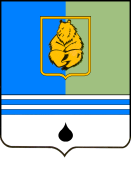 ПОСТАНОВЛЕНИЕАДМИНИСТРАЦИИ ГОРОДА КОГАЛЫМАХанты-Мансийского автономного округа - ЮгрыПОСТАНОВЛЕНИЕАДМИНИСТРАЦИИ ГОРОДА КОГАЛЫМАХанты-Мансийского автономного округа - ЮгрыПОСТАНОВЛЕНИЕАДМИНИСТРАЦИИ ГОРОДА КОГАЛЫМАХанты-Мансийского автономного округа - ЮгрыПОСТАНОВЛЕНИЕАДМИНИСТРАЦИИ ГОРОДА КОГАЛЫМАХанты-Мансийского автономного округа - Югрыот [Дата документа]от [Дата документа]№ [Номер документа]№ [Номер документа]